Appendix 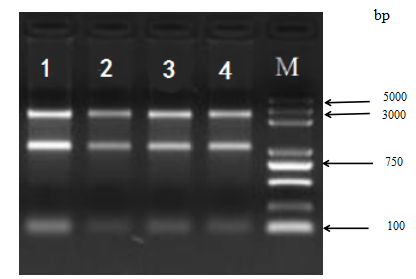 Fig 1 Results of total RNA electrophoresis in four samplesNote: 1,2,3, and 4, respectively represent the M2_72H, M2_24H, M1_24H, and the control groups; 0.5 µl of sample 4 and the control were loaded 0.5 µl, samples 1 and 2 were diluted 5 and 3 times, respectively, after which 1 µl was loaded.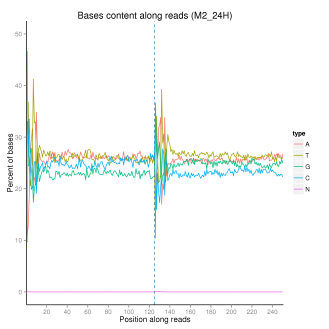 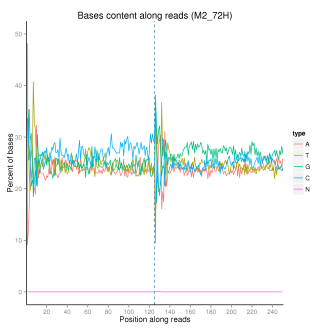 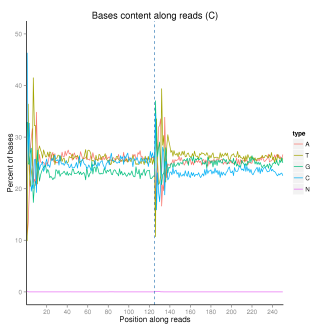 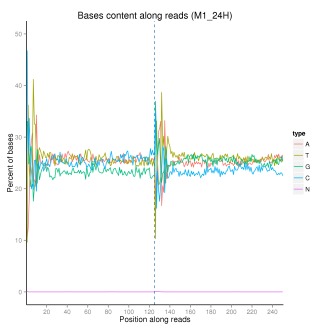 Fig 2 Sample GC content distributionNote: the abscissa base location along reads,ordinate for percent of bases; Different color represents different base types.M  A   B   C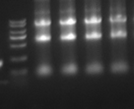 Fig 8 RNA extraction electrophoregramNote: M is Marker2000;A is skin fibroblasts ; B is 0.2 g/L (MT);C is the blank cells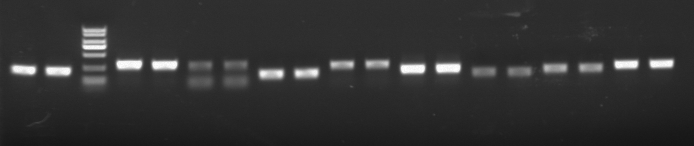 Fig 9 Electrophoregram QPCR productsNote: the sample order: ACTB, Marker2000, IL - 6, TNF-α, NOD2, RIPK2, TNFAIP3, PYCARD, NFKBIA and MAP3K8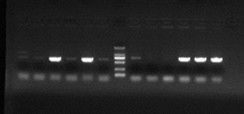 Fig 11 PCR identification of recombinant vector coloniesNote: Lanes 1-6: IL-6 primer pair recombinant PCR amplification; Lane 7: Marker DL2000 (2000, 1000, 750, 500, 250, 100 bp from top to bottom); Lanes 8-13: TNF-α primer pair recombinant PCR amplification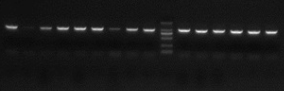 Fig 12 PCR identification of recombinant vector colonies of IL-6-1#, IL-6-2#, IL-6-3#, TNF-α-1#, TNF-α-2#, and TNF-α-3#Note: Lanes 1-9 were identified by PCR for IL-6-1#, IL-6-2#, and IL-6-3# recombinant vector colonies; Lane 10 was Marker DL2000 (2000 to 1000 from top to bottom, respectively (750, 500, 250, and 100 bp); Lanes 11-16 were TNF-α-1#, TNF-α-2#, and TNF-α-3# recombinant vector colonies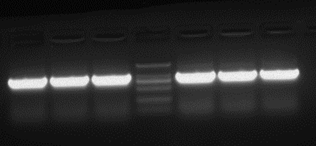 Fig 13 PCR identification of IL-6-1#, IL-6-2#, IL-6-3#, TNF-α-1#, TNF-α-2#, and TNF-α-3# recombinant vector coloniesNote: Lanes 1-3 are PCR amplifications of the target fragments of three interfering targets of IL-6; Lane 4 is Marker DL2000 (2000, 1000, 750, 500, 250, and 100 bp from top to bottom); Lanes 5-7 are TNF-α PCR amplification of fragments of interest that interfere with the targetTab 6 Total RNA concentration and 28S: 18S value and RIN valueTab 7 Sequencing error rateLocation   Sample   OD260/OD280     28S/18S   RIN   Total RNA concentration（ng/uL)A      M2_72H      2.000           2.1      9.6           885B      M2_24H      2.000           2.4      8.9           352C      M1_24H      1.955           2.5      9.3           344D      Control(c)     1.964           3.2      8.6           326Sample nameError rate(%)C_10.03C_20.04M1_24H_10.03M1_24H_20.04M2_24H_10.03M2_24H_20.03M2_72H_10.03M2_72H_20.04